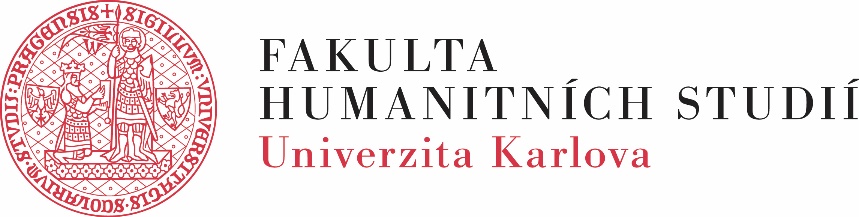 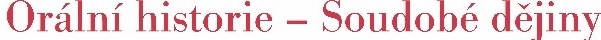 Formulář pro registraci tématu diplomové práceJméno studenta:				Rok imatrikulace na OHSD:	 Název předchozí bakalářské (magisterské) práce: Název práce: Anglický název práce: Vedoucí diplomové práce: Krátká anotace práce (max. 5-10 řádků): Podpis studenta: 					Podpis vedoucího práce:  Kontaktní email: Datum:                                                                                                                  